Пояснительная запискак учебному плану основной общеобразовательной программы основного  общего   образования  для 5 - 7 классов, реализующих ФГОС ООО,на 2015-2016 учебный год.Учебный план – основной документ, определяющий содержание начального общего образования, инновационную деятельность ОУ.          Учебный план составлен на основании следующих нормативных документов:-     Федеральный закон Российской Федерации от 29 декабря 2012 г. N 273-ФЗ "Об образовании в Российской Федерации"- Базисный  учебный план основного общего образования (Примерная основная образовательная программа образовательного учреждения. Основная  школа);- Федеральный государственный образовательный стандарт основного общего образования, утвержденный  приказом Министерства образования и науки  Российской Федерации от 17 декабря 2010 № 1897 "Об утверждении и введении в действие федерального государственного образовательного стандарта основного общего образования";- Постановление Главного государственного санитарного врача РФ от 29.12.2010 № 189 «Об утверждении СанПиН 2.4.2.2821-10 "Санитарно-эпидемиологические требования к условиям и организации обучения в общеобразовательных учреждениях»- Порядок  организации и осуществления образовательной деятельности 
по основным общеобразовательным программам – образовательным программам начального общего, основного общего и среднего общего образования, утвержденный  приказом Минобрнауки России от 30 августа 2013  года №1015.- Методические рекомендации Министерства образования Республики Карелия «О разработке учебных планов образовательных организаций Республики Карелия, реализующих образовательные программы начального общего, основного общего и среднего общего образования, на 2015-2016 учебный год- Письмо Министерства образования Республики Карелия от 19 июня 2015  года № 5268/15-15/МО–и «О преподавании учебных предметов регионального содержания в общеобразовательных организациях Республики Карелия в 2015–2016 учебном году»  Учебный план разработан в соответствии с требования ФГОС, на основании 1 варианта Базисного учебного плана основного общего образования для образовательных учреждений, в которых обучение ведется на русском языке.  Нормативный срок освоения образовательных программ основного общего образования для V-IX классов – 5 лет.Продолжительность учебного года  в 5-7 классах – 35 учебных недель с учетом недельной учебной практики в летнее время . Продолжительность каникул в течение учебного года составляет не менее 30 календарных дней, летом — не менее 8 недель и регламентируется Календарным учебным графиком. Количество учебных занятий обучающихся соответствует пятидневной рабочей неделе. Максимально допустимая недельная нагрузка в соответствии с требованиями СанПиН в 5 классах - 29 часов, в 6 классах – 30 часов, в 7 классах – 32 часа. Продолжительность урока составляет  45 минут.При изучении таких предметов, как информатика, технология и иностранный язык (английский язык)  предусматривается деление классов на 2 группы при наполняемости 25 человек и более.Учебный план представлен обязательной частью и  частью, формируемой участниками образовательных отношений.    Обязательная часть  базисного учебного плана определяет состав  учебных предметов обязательных предметных областей и учебное время, отводимое на их изучение по годам обучения. Номенклатура учебных предметов обязательной части базисного учебного плана сохранена.  Все предметы изучаются  в полном объеме.        Часть базисного учебного плана, формируемая участниками образовательных отношений,  определяет содержание образования, обеспечивающее реализацию требований ФГОС ООО,  интересов и потребностей обучающихся и их родителей (законных представителей), возможностей образовательного учреждения. Время, отведенное на реализацию данной части учебного плана, распределено следующим образом:- увеличение учебных часов, предусмотренных на изучение отдельных учебных предметов обязательной части: физическая культура по 1 часу в 5-7 классах;-  введение новых учебных предметов, обеспечивающих интересы и потребности участников образовательных отношений, в том числе этнокультурных:учебный предмет «Обществознание» – 1ч в 5-х классах, таким образом, данный учебный предмет будет изучаться с 5 по 9 класс по 1 часу в неделю;учебный предмет «Моя Карелия» (0,5 часа в неделю в 5-7 классах) направлен на непрерывное изучение обучающимися  истории и культуры родного края, на достижение следующих личностных результатов: осознание своей этнической принадлежности, знание истории, культуры Карелии, воспитание любви к своей малой родине, ответственности и долга перед Родиной.  Изучение учебный предмет «Моя Карелия» позволяет сохранить преемственность между начальной и основной школой, так как во 2-4 классах обучающиеся изучали курс «Край, в котором я живу»;учебный предмет «Информатика» (0,5 часа в неделю в 5-6 классах) направлен на достижение следующих метапредметных результатов: формирование и развитие компетентности в области использования информационно-коммуникационных технологий; факультативный курс «Черчение с элементами компьютерной графики» по 0,5 часа в 7 классе и далее в 8-9 классах.Формы проведения промежуточной аттестации.Порядок и формы проведения промежуточной аттестации обучающихся 5-7 классов проводится в соответствие с «Положением о текущем контроле успеваемости  и  промежуточной аттестации обучающихся». В ходе осуществления промежуточной аттестации в школе выделяются:          годовая аттестация – оценка качества усвоения обучающимися всего объёма содержания учебного предмета за учебный год;         четвертная (полугодовая) аттестация – оценка качества усвоения обучающимися содержания какой-либо части (частей) темы (тем) конкретного учебного предмета по итогам учебного периода (четверть, полугодие) на основании текущей аттестации;         текущая аттестация  - оценка качества усвоения содержания компонентов какой - либо части (темы) конкретного учебного предмета в процессе его изучения обучающимися по результатам проверки (проверок).Формами контроля качества усвоения содержания учебных программ обучающихся являются:Формы письменной проверки: письменная проверка – это письменный ответ обучающегося на один или систему вопросов (заданий). К письменным ответам относятся: домашние, проверочные, тренировочные, диагностические, лабораторные, практические, контрольные, творческие работы; письменные отчёты  о наблюдениях; письменные ответы на вопросы теста; сочинения, изложения, диктанты, рефераты и другое. Формы устной проверки: устная проверка – это устный ответ обучающегося на один или систему вопросов в форме рассказа, беседы, собеседования и другое.Комбинированная проверка предполагает сочетание письменных и устных форм проверок.При проведении контроля качества освоения содержания учебных программ обучающихся могут использоваться информационно – коммуникационные технологии.Успеваемость всех обучающихся 5 -7 классов ОУ подлежит текущему контролю.Порядок, формы, периодичность, количество обязательных мероприятий при проведении текущей аттестации обучающихся определяются учителем, преподающим данный предмет, и отражаются в календарно-тематических планах, рабочих  программах  по предмету. Четвертная (полугодовая) аттестацияОбучающиеся  5 – 7 классов оцениваются  по  всем учебным предметам (курсам, модулям)  учебного плана, на изучение которых отводится  34 и более часов в год, по итогам обучения   за четверть, за год; по учебным предметам учебного плана, на изучение которых отводится менее 34 часов в год, по итогам обучения за полугодие, год.По итогам учебного года обучающимся выставляется годовая отметка по всем учебным предметам учебного плана на основании отметок, выставленных  за четверть, полугодие, а также отметок, полученных на итоговом контроле, который проводится в апреле-мае.Итоговый контроль   в 5-7 классах может проводиться в следующих формах: письменная контрольная, комплексная, диагностическая  работа, устный зачет, защита реферата, учебного индивидуального или группового проекта и др.Педагогический совет ежегодно (как правило, в конце марта) определяет количество, перечень предметов, формы и сроки  итогового   контроля. Директор школы до 10 апреля утверждает данное решение приказом по школе.Обязательные предметы для итогового контроля:  – математика, русский язык. МУНИЦИПАЛЬНОЕ КАЗЕННОЕ ОБЩЕОБРАЗОВАТЕЛЬНОЕ УЧРЕЖДЕНИЕ
 "СРЕДНЯЯ ОБЩЕОБРАЗОВАТЕЛЬНАЯ ШКОЛА №2 г. ОЛОНЦА"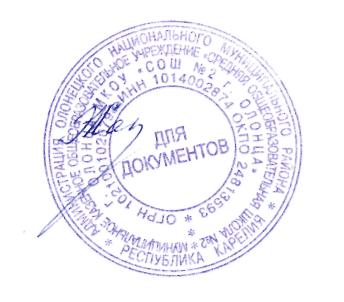 МУНИЦИПАЛЬНОЕ КАЗЕННОЕ ОБЩЕОБРАЗОВАТЕЛЬНОЕ УЧРЕЖДЕНИЕ
 "СРЕДНЯЯ ОБЩЕОБРАЗОВАТЕЛЬНАЯ ШКОЛА №2 г. ОЛОНЦА"МУНИЦИПАЛЬНОЕ КАЗЕННОЕ ОБЩЕОБРАЗОВАТЕЛЬНОЕ УЧРЕЖДЕНИЕ
 "СРЕДНЯЯ ОБЩЕОБРАЗОВАТЕЛЬНАЯ ШКОЛА №2 г. ОЛОНЦА"МУНИЦИПАЛЬНОЕ КАЗЕННОЕ ОБЩЕОБРАЗОВАТЕЛЬНОЕ УЧРЕЖДЕНИЕ
 "СРЕДНЯЯ ОБЩЕОБРАЗОВАТЕЛЬНАЯ ШКОЛА №2 г. ОЛОНЦА"МУНИЦИПАЛЬНОЕ КАЗЕННОЕ ОБЩЕОБРАЗОВАТЕЛЬНОЕ УЧРЕЖДЕНИЕ
 "СРЕДНЯЯ ОБЩЕОБРАЗОВАТЕЛЬНАЯ ШКОЛА №2 г. ОЛОНЦА"Утверждаю :  Директор школы  Жатикова Н.Н. _________  Приказ № 288 от 02.09.2015Утверждаю :  Директор школы  Жатикова Н.Н. _________  Приказ № 288 от 02.09.2015Утверждаю :  Директор школы  Жатикова Н.Н. _________  Приказ № 288 от 02.09.2015УЧЕБНЫЙ ПЛАН ОСНОВНОЙ ОБЩЕОБРАЗОВАТЕЛЬНОЙ ПРОГРАММЫ ОСНОВНОГО ОБЩЕГО ОБРАЗОВАНИЯ   НА   2015 - 2016 УЧЕБНЫЙ ГОД.УЧЕБНЫЙ ПЛАН ОСНОВНОЙ ОБЩЕОБРАЗОВАТЕЛЬНОЙ ПРОГРАММЫ ОСНОВНОГО ОБЩЕГО ОБРАЗОВАНИЯ   НА   2015 - 2016 УЧЕБНЫЙ ГОД.УЧЕБНЫЙ ПЛАН ОСНОВНОЙ ОБЩЕОБРАЗОВАТЕЛЬНОЙ ПРОГРАММЫ ОСНОВНОГО ОБЩЕГО ОБРАЗОВАНИЯ   НА   2015 - 2016 УЧЕБНЫЙ ГОД.УЧЕБНЫЙ ПЛАН ОСНОВНОЙ ОБЩЕОБРАЗОВАТЕЛЬНОЙ ПРОГРАММЫ ОСНОВНОГО ОБЩЕГО ОБРАЗОВАНИЯ   НА   2015 - 2016 УЧЕБНЫЙ ГОД.УЧЕБНЫЙ ПЛАН ОСНОВНОЙ ОБЩЕОБРАЗОВАТЕЛЬНОЙ ПРОГРАММЫ ОСНОВНОГО ОБЩЕГО ОБРАЗОВАНИЯ   НА   2015 - 2016 УЧЕБНЫЙ ГОД.УЧЕБНЫЙ ПЛАН ОСНОВНОЙ ОБЩЕОБРАЗОВАТЕЛЬНОЙ ПРОГРАММЫ ОСНОВНОГО ОБЩЕГО ОБРАЗОВАНИЯ   НА   2015 - 2016 УЧЕБНЫЙ ГОД.УЧЕБНЫЙ ПЛАН ОСНОВНОЙ ОБЩЕОБРАЗОВАТЕЛЬНОЙ ПРОГРАММЫ ОСНОВНОГО ОБЩЕГО ОБРАЗОВАНИЯ   НА   2015 - 2016 УЧЕБНЫЙ ГОД.УЧЕБНЫЙ ПЛАН ОСНОВНОЙ ОБЩЕОБРАЗОВАТЕЛЬНОЙ ПРОГРАММЫ ОСНОВНОГО ОБЩЕГО ОБРАЗОВАНИЯ   НА   2015 - 2016 УЧЕБНЫЙ ГОД.УЧЕБНЫЙ ПЛАН ОСНОВНОЙ ОБЩЕОБРАЗОВАТЕЛЬНОЙ ПРОГРАММЫ ОСНОВНОГО ОБЩЕГО ОБРАЗОВАНИЯ   НА   2015 - 2016 УЧЕБНЫЙ ГОД.УЧЕБНЫЙ ПЛАН ОСНОВНОЙ ОБЩЕОБРАЗОВАТЕЛЬНОЙ ПРОГРАММЫ ОСНОВНОГО ОБЩЕГО ОБРАЗОВАНИЯ   НА   2015 - 2016 УЧЕБНЫЙ ГОД.Предметные областиУчебные предметыколичество часов в неделюколичество часов в неделюколичество часов в неделюПредметные областиУчебные предметы567Обязательная частьОбязательная частьФилологияРусский язык564ФилологияЛитература332ФилологияИностранный язык.    Английский язык.333Математика и информатикаМатематика55Математика и информатикаАлгебра3Математика и информатикаГеометрия2Математика и информатикаИнформатика1Общественно - научные предметыИстория222Общественно - научные предметыОбществознание11Общественно - научные предметыГеография112Естественно - научные предметыФизика2Естественно - научные предметыХимияЕстественно - научные предметыБиология111ИскусствоМузыка111ИскусствоИзобразительное искусство111ТехнологияТехнология222Физическая культура и Основы безопасности жизнедеятельностиОБЖФизическая культура и Основы безопасности жизнедеятельностиФизическая культура222ИТОГОИТОГО262829Часть, формируемая участниками образовательных отношенийЧасть, формируемая участниками образовательных отношенийОбществознание1Моя Карелия0,50,50,5Информатика0,50,5Биология1Физическая культура111Факультативный курс «Черчение с элементами компьютерной графики»        0,5Максимально допустимая недельная нагрузкаМаксимально допустимая недельная нагрузка293032